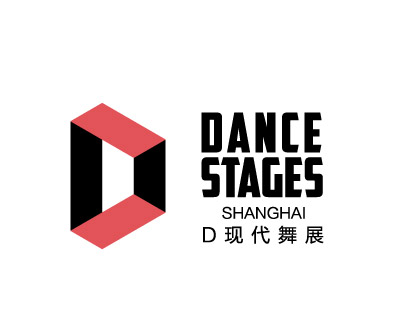 Last Name（与身份证件一致）（与身份证件一致）First Name（与身份证件一致）GenderDate of Birth        Year      Month      DayID Category□ID  □Passport  □Reentry permit  □Mainland Travel Permit for Taiwan Residents □Others________□ID  □Passport  □Reentry permit  □Mainland Travel Permit for Taiwan Residents □Others________□ID  □Passport  □Reentry permit  □Mainland Travel Permit for Taiwan Residents □Others________□ID  □Passport  □Reentry permit  □Mainland Travel Permit for Taiwan Residents □Others________ID NumberCategory□Artist   □Performance Organization  □Academic Scholar  □Student  □Others  □Artist   □Performance Organization  □Academic Scholar  □Student  □Others  □Artist   □Performance Organization  □Academic Scholar  □Student  □Others  □Artist   □Performance Organization  □Academic Scholar  □Student  □Others  Work unitsPositionCell phoneEmailSign up□The cost of attending the conference is 3,480 RMB per person, including the performance, lectures, cocktail parties and exchange activities.□Students attend the conference (only for dance majors), and the cost is 1800RMB per person, including the performance, lecture, cocktail party and exchange activities.□Accommodation, 400 RMB/day/room (for 2), _____night stay, total accommodation costs ________RMB.(date of arrival___________, date of check-out___________) the number of rooms is limited□The cost of attending the conference is 3,480 RMB per person, including the performance, lectures, cocktail parties and exchange activities.□Students attend the conference (only for dance majors), and the cost is 1800RMB per person, including the performance, lecture, cocktail party and exchange activities.□Accommodation, 400 RMB/day/room (for 2), _____night stay, total accommodation costs ________RMB.(date of arrival___________, date of check-out___________) the number of rooms is limited□The cost of attending the conference is 3,480 RMB per person, including the performance, lectures, cocktail parties and exchange activities.□Students attend the conference (only for dance majors), and the cost is 1800RMB per person, including the performance, lecture, cocktail party and exchange activities.□Accommodation, 400 RMB/day/room (for 2), _____night stay, total accommodation costs ________RMB.(date of arrival___________, date of check-out___________) the number of rooms is limited□The cost of attending the conference is 3,480 RMB per person, including the performance, lectures, cocktail parties and exchange activities.□Students attend the conference (only for dance majors), and the cost is 1800RMB per person, including the performance, lecture, cocktail party and exchange activities.□Accommodation, 400 RMB/day/room (for 2), _____night stay, total accommodation costs ________RMB.(date of arrival___________, date of check-out___________) the number of rooms is limitedBilling informationCompany nameBilling informationTax numberPayment：□Transfer   □Wechat   □Wechat Online Shop    □OthersDate of payment：_____________________ Payment account：_____________________ Payment：□Transfer   □Wechat   □Wechat Online Shop    □OthersDate of payment：_____________________ Payment account：_____________________ Payment：□Transfer   □Wechat   □Wechat Online Shop    □OthersDate of payment：_____________________ Payment account：_____________________ Payment：□Transfer   □Wechat   □Wechat Online Shop    □OthersDate of payment：_____________________ Payment account：_____________________ Payment：□Transfer   □Wechat   □Wechat Online Shop    □OthersDate of payment：_____________________ Payment account：_____________________ Notes：One registration form per person, please complete the form and send it to info@dancestages.org or to our Wechat Official account “DANCESTAGES”. It will be used to make Attendance Certificate. Attendance Cards will be used exclusively as the Festival Entry Ticket for enjoying all shows and attending all related activities.All the information shall be consistent with your identification. Please bring your identification to on-site registration and exchange your Attendance Certificate. Without identification or identification is inconsistent with registration form will not be accepted at present. Students shall provide your Student ID for Dance Major to get your Attendance Certificate.Wire Transfer: Shanghai Honor Culture Co., Ltd.    Shanghai, Nanjing west road branch of ICBC (Industrial and Commercial Bank of China)    Account 1001207409206968816PAYPAL：funingart@gmail.comWe can issue Value-added Tax Invoice.Notes：One registration form per person, please complete the form and send it to info@dancestages.org or to our Wechat Official account “DANCESTAGES”. It will be used to make Attendance Certificate. Attendance Cards will be used exclusively as the Festival Entry Ticket for enjoying all shows and attending all related activities.All the information shall be consistent with your identification. Please bring your identification to on-site registration and exchange your Attendance Certificate. Without identification or identification is inconsistent with registration form will not be accepted at present. Students shall provide your Student ID for Dance Major to get your Attendance Certificate.Wire Transfer: Shanghai Honor Culture Co., Ltd.    Shanghai, Nanjing west road branch of ICBC (Industrial and Commercial Bank of China)    Account 1001207409206968816PAYPAL：funingart@gmail.comWe can issue Value-added Tax Invoice.Notes：One registration form per person, please complete the form and send it to info@dancestages.org or to our Wechat Official account “DANCESTAGES”. It will be used to make Attendance Certificate. Attendance Cards will be used exclusively as the Festival Entry Ticket for enjoying all shows and attending all related activities.All the information shall be consistent with your identification. Please bring your identification to on-site registration and exchange your Attendance Certificate. Without identification or identification is inconsistent with registration form will not be accepted at present. Students shall provide your Student ID for Dance Major to get your Attendance Certificate.Wire Transfer: Shanghai Honor Culture Co., Ltd.    Shanghai, Nanjing west road branch of ICBC (Industrial and Commercial Bank of China)    Account 1001207409206968816PAYPAL：funingart@gmail.comWe can issue Value-added Tax Invoice.Notes：One registration form per person, please complete the form and send it to info@dancestages.org or to our Wechat Official account “DANCESTAGES”. It will be used to make Attendance Certificate. Attendance Cards will be used exclusively as the Festival Entry Ticket for enjoying all shows and attending all related activities.All the information shall be consistent with your identification. Please bring your identification to on-site registration and exchange your Attendance Certificate. Without identification or identification is inconsistent with registration form will not be accepted at present. Students shall provide your Student ID for Dance Major to get your Attendance Certificate.Wire Transfer: Shanghai Honor Culture Co., Ltd.    Shanghai, Nanjing west road branch of ICBC (Industrial and Commercial Bank of China)    Account 1001207409206968816PAYPAL：funingart@gmail.comWe can issue Value-added Tax Invoice.Notes：One registration form per person, please complete the form and send it to info@dancestages.org or to our Wechat Official account “DANCESTAGES”. It will be used to make Attendance Certificate. Attendance Cards will be used exclusively as the Festival Entry Ticket for enjoying all shows and attending all related activities.All the information shall be consistent with your identification. Please bring your identification to on-site registration and exchange your Attendance Certificate. Without identification or identification is inconsistent with registration form will not be accepted at present. Students shall provide your Student ID for Dance Major to get your Attendance Certificate.Wire Transfer: Shanghai Honor Culture Co., Ltd.    Shanghai, Nanjing west road branch of ICBC (Industrial and Commercial Bank of China)    Account 1001207409206968816PAYPAL：funingart@gmail.comWe can issue Value-added Tax Invoice.